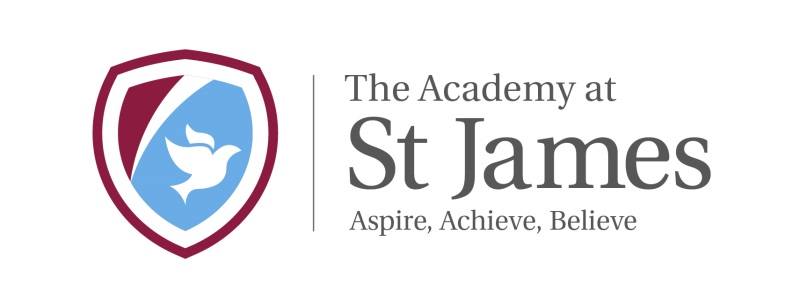 			The Academy at St James   	Chelwood Drive       	Bradford  	BD15 7YD  	Telephone: 01274 777095	Head of School: Mr Chris TolsonREADING AT HOME POLICYReviewed and Approved by:- Date of meeting:- 20/03/2020Signature:- Mrs Parker and Mr C TolsonPosition:-  English Lead and HeadteacherDate:-30/03/2020Next review date:- 30/03/2021Reading at homeAt The Academy at St James, our aim is to support children along their way to becoming lifelong readers.  The purpose of this policy is to provide you with information which will enable you to support your child’s reading at home. Learning to read takes time. Decoding the text and being able to read the words on the page is only the first step. Children need time to understand what they are reading and to enjoy books. Given the time to learn at their pace, children will develop resilience as readers and develop the lifelong skills they need to make them confident in their reading abilities.ExpectationsChildren should be read to every night by an adultChildren should read aloud to an adult every day (20 minutes)Reading Journals should be completed every time your child readsReading Journals and books should be brought into school daily and shown to your child’s class teacher/support staff. Reading JournalsReading Journals are a form of communication between parents and school. These should be updated every time your child reads. Make a note of the date, the title of the book and the number of pages read. They also provide an opportunity for parents to comment on their child’s reading and enjoyment. Benefits of Reading to you childReading to your child helps to develop:• A stronger relationship with you - instead of being seen as a chore or a task, reading is a nurturing activity that will bring the two of you closer together• Academic excellence - studies have shown that students who are exposed to reading before school and in the early years are more likely to do well in all facets of formal education• Basic speech skills• The basics of how to read a book• Better communication skills - by witnessing the interactions between the characters in the books you read, as well as the contact with you during story time, your child is gaining valuable communication skills• Logical thinking skills• Acclamation to new experiences. As your child approaches a major developmental milestone or a potentially stressful experience, sharing a relevant story is a great way to help ease the transition• Enhanced concentration and disciplineListening to your child readHow to go about listening to your child read:Ideally, sit to the right of your child as this helps them to gain directional control and scan text from left to rightIf the book is familiar, your child should be reading at a good pace with fluency and expression. You might say, ‘Make it sound like your favourite book/a story you would love to listen to’. It is very important, whilst children are learning to read for them to reread books that they know as this helps develop fluency, confidence and expressionIf your child has a favourite book that they can read fluently, they could read this instead to help them to ‘warm up’ before reading their new bookFor unfamiliar books:Start by having a look through the bookDiscuss the picturesAsk what might happen in the story?Identify any tricky wordsHave a go at reading the bookIf your child gets stuck: Can they use the pictures to help? Ask them what would make sense? Sound out the word e.g. c – a – t. Break the word into smaller parts – in / side. If the word is hard – tell them the wordDon’t correct every mistake but do make sure that what they are reading makes senseUse lots of praise to motivate your childIf your child reads confidently with good pace and fluency, focus on developing comprehension skills 
Supporting early reading at home Questions to ask before reading:  Can you point to the title? or What is this? (pointing to the title)  What do you think this story might be about? What might happen in the story?  What do we call the writing on the back of the book? (the blurb) or What does the blurb tell us? During the reading of the book:  What is happening in the pictures?  What has happened so far? Is it what you expected to happen?  What might happen next?  How will the story end?  Could there be another adventure after this one? What might the character do next?  What sort of character is…?  How could you describe him? (e.g. friendly, kind, mean etc.) Why? At the end of the book:  Did you like this book? Why? (Encourage your child to develop their opinion about books by encouraging them to explain their reasons.)  What was your favourite part and why?  What was the most exciting/interesting part of the book? Can you find it? Why have you picked this part?  What sort of character was…..?  Why did that character do….(give an event or action in the story)?  What happened in the story?Supporting an independent reader at homeIndependent readers still need your support to develop as readers. There are ways to support independent readers at home. • Discuss books with your child – try reading the same book so you can talk about it. • Ask your child to prepare a section to read aloud to you. • Encourage your child to ask you if they come across new words.Foster a love of reading• Read stories, poems and other texts aloud to your child. • Let your child see you reading for purpose and pleasure. • Visit the library / bookshops to choose their own books. • Reading with siblings, older and younger.  • Use stories on CDs to follow. • Follow your child’s interests. • Give reading a purpose - TV guide, recipes, game instructions, signs, catalogues…As a school, we don’t follow just one scheme of reading books. We try to pick the best from the different ranges on the market. Many of the books that the children bring home have pointers already inside the cover (front or back) to help get the most from the book. Remember, we want children to develop a love of reading, so visit the library, read a range of books (not just school reading books) and read to your child.